HOME LEARNING KIT 	HISTORY – YEAR 11WORKSHEET 8Define apartheid and state its impact in Africa.  Name the group of people that were classified as Africans and mention  another term that they were known by.Define the term Bantustans and state its purpose.Resource Interpretation 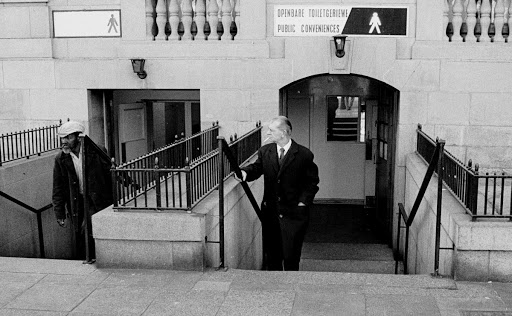 State the type of Act shown aboveIdentify and explain the purpose of this Act